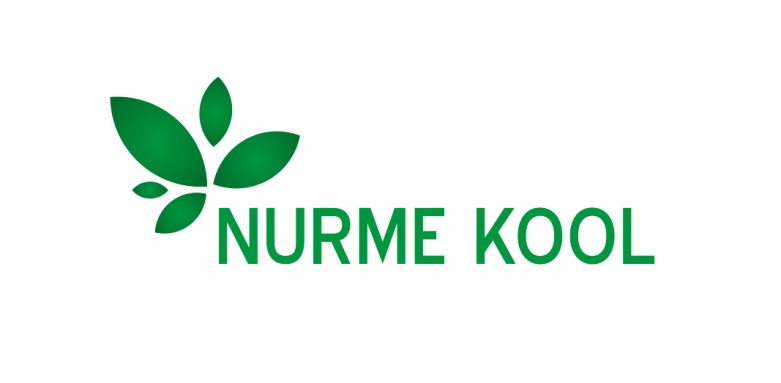 Nurme Kool Arengusuunad20181. Kool hariduslike erivajadustega lastele asub Järvamaal logistiliselt heas asukohas potentsiaalsetele klientidele (maakonnakeskuses Paides).Suureneb kodust kooli käivate laste osakaal.Suureneb lapsevanemate kaasatus oma HEV lapse arendamisel.2.  Haridus- ja teadusministeeriumi hallatavad koolid Järvamaal on koondatud ühte hariduslinnakusse.Koolidele on tagatud ühtsetel alustel toimiv kvaliteetne haldusteenus.Ühitatud toetavad teenused – infotehnoloogia, toitlustamine.3.    Hariduslike erivajadustega (HEV) lapsed on maakonnakeskuses asuvas hariduslinnakus sotsiaalselt integreeritud teiste õppurite ja kooli(de) töötajate ning linnakodanikegaKokkupuuted üldkasutatavates ruumides/aladel – raamatukogu, söökla, õueala, võimla jms teiste koolide õpetajate ja õpilastega (JKHK, GÜM).Linna puhkealade ja rajatiste  (Vallimägi, tehisjärv, ujula, matkarajad), kultuuriasutuste (muuseumid, raamatukogu, kultuurikeskus), riigiasutuste (PPA, Töötukassa jms).4. Õppekorralduses ja õppesisu valikul arvestatakse õpilaste võimeid ja teisi individuaalseid iseärasusi.Õpilaste arenguraskuste ületamiseks või vähendamiseks rakendatakse sobilikke eripedagoogilisi meetodeid.Õppe sisu on valdavalt suunatud praktiliste oskuste ja teadmiste omandamisele.Õppetegevuste kaudu suunatakse õpilasi omandama sotsiaalseid kogemusi.Kooli õppesuunaks on loodusõpe.Paide õppekoht toimib päevakoolina, kus osutatakse pikapäevarühmateenust.Päinurme õppekoht toimib kool-koduna, kus osutatakse õpilaskoduteenust.Loov- ja valikaineid viiakse läbi tükkelõppe põhimõttel kaasates mõlema õppekoha õpilasi.5. HEV õpilasega seotud tugiteenuseid koordineerib koolis HEV koordinaator. Tugispetsialistid (logopeed, psühholoog, sotsiaalpedagoog, abiõpetaja, kasvataja, pikapäevarühma kasvataja, huvijuht, tugiisik, terapeut) teevad koostööd õpetajate ja lastevanemategaÕpetatel on eripedagoogiline ettevalmistus. 4. Hariduslike erivajadustega lastele on tagatud paindlik üleminek ametiõppele kutsehariduskeskuses. 1-aastane põhikoolijärgne lisaõpe koostöös Järvamaa Kutsehariduskeskusega s.o. juhendatud õpe 1050 tunni ulatuses, millest  525 õppetundi moodustab üldhariduslik õpe (Nurme Kooli õpetajad) ja 525 õppetundi kutsealane ettevalmistus (JKHK õpetajad) ning sotsiaalsete ja enesekohaste oskuste arendamine.See on praktilist laadi kogemusõpe, mis aitab HEV lastel kohanduda üleminekus üldaridussüsteemist  kutseõppesse.5. HEV kool ise võib olla praktikabaasiks JKHK õpilastele (nt hooldaja eriala) või gümnasistidele (nt sotsiaalvaldkonna õppesuund).6. HEV lastele on hästi kättesaadavad koolivälised tugiteenused.Teraapiad (ravivõimlemine, meditsiiniline logopeed jms) Järvamaa HaiglasNõustamisteenused  Rajaleidjas lastele, lapsevanematele, õpetajatele ja koolide tugispetsialistidele7. HEV laste koolis töötavad kvalifitseeritud  tugispetsialistid, keda on osaliselt võimalik rakendada ka kutseõppe või gümnaasiumi osas (nt psühholoog, sotsiaalpedagoog).8. HEV laste kooli õppekeskkond on ehitatud nii, et see  võimaldab heal tasemel õpet raskema (F2) ja raske puudega lastele.9. HEV laste koolis on eraldi osakonnad lähtuvalt puude eripäeast.10. HEV laste kooli võivad olla osakonnad ka maakonna teistes asulates/linnades (Paides, Päinurmes jm).11. HEV laste kooli tugispetsialistid võivad osutada teenuseid ka maakonna teiste koolide HEV õpilastele ja nende vanemateleNõustamisteenusedTeraapiadPerioodõpe HEV koolis eesmärgiga kaasuda tavakooli (HEV koordinaatorite ja tugispetsialistide koostöö)12. HEV kool osutab või ostab sisse invatransporditeenust.Koostöö KOVgaSuureneb kodust kooli käivate laste arvVäheneb õpilaskoduteenuse vajadus13. HEV kooli lapsed elavad valdavalt oma kodudes, kus neile on tagatud REHA plaani järgsed  tugiteenused.Eevi TüünaNurme Koolidirektor